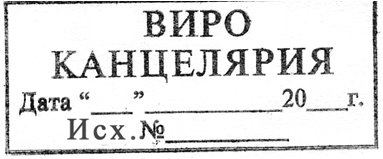 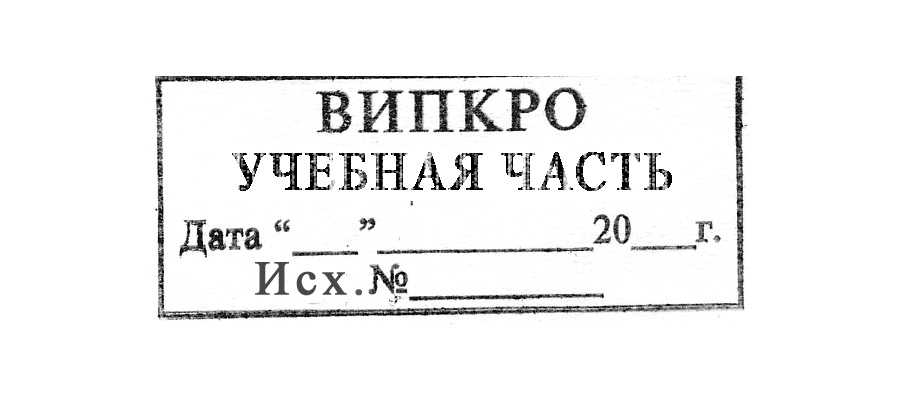 ВЫЗОВ НА КУРСЫ В ВИРО -ЯНВАРЬ 2019г. Проректор ВИРО	Г.К.Чикунова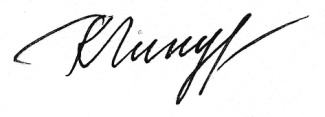 Руководителям муниципальной методической службы,Директорам учреждений СПО,Директорам школ-интернатов,Директорам детских домов№ курсов,семинаровСроки проведения курсов,семинаровКатегория слушателей  Наименование курсов, семинаровЗанятия  проводятся  на базе учреждения (территории)1.1.РУКОВОДИТЕЛИ И СПЕЦИАЛИСТЫ МУНИЦИПАЛЬНЫХ ОРГАНОВ, ОСУЩЕСТВЛЯЮЩИХ  УПРАВЛЕНИЕ В СФЕРЕ ОБРАЗОВАНИЯ, РУКОВОДИТЕЛИ  МУНИЦИПАЛЬНЫХ МЕТОДИЧЕСКИХ СЛУЖБ1.1.РУКОВОДИТЕЛИ И СПЕЦИАЛИСТЫ МУНИЦИПАЛЬНЫХ ОРГАНОВ, ОСУЩЕСТВЛЯЮЩИХ  УПРАВЛЕНИЕ В СФЕРЕ ОБРАЗОВАНИЯ, РУКОВОДИТЕЛИ  МУНИЦИПАЛЬНЫХ МЕТОДИЧЕСКИХ СЛУЖБ1.1.РУКОВОДИТЕЛИ И СПЕЦИАЛИСТЫ МУНИЦИПАЛЬНЫХ ОРГАНОВ, ОСУЩЕСТВЛЯЮЩИХ  УПРАВЛЕНИЕ В СФЕРЕ ОБРАЗОВАНИЯ, РУКОВОДИТЕЛИ  МУНИЦИПАЛЬНЫХ МЕТОДИЧЕСКИХ СЛУЖБ1.1.РУКОВОДИТЕЛИ И СПЕЦИАЛИСТЫ МУНИЦИПАЛЬНЫХ ОРГАНОВ, ОСУЩЕСТВЛЯЮЩИХ  УПРАВЛЕНИЕ В СФЕРЕ ОБРАЗОВАНИЯ, РУКОВОДИТЕЛИ  МУНИЦИПАЛЬНЫХ МЕТОДИЧЕСКИХ СЛУЖБ1.1.РУКОВОДИТЕЛИ И СПЕЦИАЛИСТЫ МУНИЦИПАЛЬНЫХ ОРГАНОВ, ОСУЩЕСТВЛЯЮЩИХ  УПРАВЛЕНИЕ В СФЕРЕ ОБРАЗОВАНИЯ, РУКОВОДИТЕЛИ  МУНИЦИПАЛЬНЫХ МЕТОДИЧЕСКИХ СЛУЖБ530 января                                 Специалисты муниципальных органов, курирующие дошкольное образованиеХолодкова Марина МихайловнаУправление качеством дошкольного образования в условиях введения ФГОС дошкольного образования.ВИРО Главный корпус1.2 РУКОВОДИТЕЛИ ОБРАЗОВАТЕЛЬНЫХ УЧРЕЖДЕНИЙ1.2 РУКОВОДИТЕЛИ ОБРАЗОВАТЕЛЬНЫХ УЧРЕЖДЕНИЙ1.2 РУКОВОДИТЕЛИ ОБРАЗОВАТЕЛЬНЫХ УЧРЕЖДЕНИЙ1.2 РУКОВОДИТЕЛИ ОБРАЗОВАТЕЛЬНЫХ УЧРЕЖДЕНИЙ1.2 РУКОВОДИТЕЛИ ОБРАЗОВАТЕЛЬНЫХ УЧРЕЖДЕНИЙ9, 66, 6721-25 января                                 Резерв руководящих кадров ОО                                                   Резерв руководящих кадров ДОО                                                               Резерв на должность старшего воспитателя, заместителя по УВР ДОООсновы педагогического менеджмента.ВИРО Главный корпусСПЕЦИАЛИСТЫ В ОБЛАСТИ ВОСПИТАНИЯСПЕЦИАЛИСТЫ В ОБЛАСТИ ВОСПИТАНИЯСПЕЦИАЛИСТЫ В ОБЛАСТИ ВОСПИТАНИЯСПЕЦИАЛИСТЫ В ОБЛАСТИ ВОСПИТАНИЯСПЕЦИАЛИСТЫ В ОБЛАСТИ ВОСПИТАНИЯ25, 2721-25 января                              Социальные педагоги, не имеющие профильного образования, вновь назначенные, до 3 лет стажа                             Педагоги-воспитатели учреждений интернатного типа, заместители директоров  интернатных учреждений  (без образования, до 3 лет стажа работы)Психолого-педагогические основы деятельности социального педагога.  Актуальные проблемы воспитания и социализации несовершеннолетних в интернатном учреждении.ВИРО Главный корпус3214-18 января                         Педагоги дополнительного образования  со стажем работы свыше 3 лет, реализующие программы физкультурно-спортивной, туристско-краеведческой направленностейСтепанова Марина Леонидовна ДДТ г. СобинкаСовременные технологии организации профессиональной деятельности педагога дополнительного образования.ВИРО Главный корпусПЕДАГОГИ ДОШКОЛЬНЫХ ОБРАЗОВАТЕЛЬНЫХ УЧРЕЖДЕНИЙПЕДАГОГИ ДОШКОЛЬНЫХ ОБРАЗОВАТЕЛЬНЫХ УЧРЕЖДЕНИЙПЕДАГОГИ ДОШКОЛЬНЫХ ОБРАЗОВАТЕЛЬНЫХ УЧРЕЖДЕНИЙПЕДАГОГИ ДОШКОЛЬНЫХ ОБРАЗОВАТЕЛЬНЫХ УЧРЕЖДЕНИЙПЕДАГОГИ ДОШКОЛЬНЫХ ОБРАЗОВАТЕЛЬНЫХ УЧРЕЖДЕНИЙ57, 5828 января-1 февраля            Заведующие ДОО, вновь назначенные "Введение в должность"                               Старшие воспитатели, заместители заведующих по УВР, ВиМР, вновь назначенные "Введение в должность"Медикош Оксана Викторовна. МБДОУ №6 п. Асерхово;НикифоровЕкатерина Александровна- МБДОУ №3 г. Собинка;Андреева Ксения Алексеевна- МБДОУ №10 г. Собинка,Мешкова Дарья Алексеевна- МБДОУ №15 г. ЛакинскОрганизационно-управленческая деятельность руководителя на основе компетентностного подхода.Методическое сопровождение деятельности педагогов  по реализации ФГОС ДО.ВИРО Главный корпус60-114-18 января                       Воспитатели ДОО со сложившейся системой работы Владимир-30Профессиональное сопровождение  развития детей дошкольного возраста в логике  федерального государственного образовательного стандарта.ВИРО Главный корпус60-214-18 января                       Воспитатели ДОО со сложившейся системой работы Владимир-30Профессиональное сопровождение  развития детей дошкольного возраста в логике  федерального государственного образовательного стандарта.ВИРО Главный корпус9, 66, 6721-25 января                                 Резерв руководящих кадров ОО                                                   Резерв руководящих кадров ДОО                                                               Резерв на должность старшего воспитателя, заместителя по УВР ДОООсновы педагогического менеджмента.ВИРО Главный корпус70-114-17 января                                  Руководящие и педагогические работники ДОО.Владимир-18, Радужный, Александровский, Вязниковский,  Ковровский, Гусь-Хрустальный р-ныПозитивная социализация дошкольников в игровой деятельности.  ВИРО Главный корпус70-221-24 января                                  Руководящие и педагогические работники ДОО.                                 Ковров, Кольчугинский, Собинский, Суздальский, Юрьев-Польский, Судогодский, Камешковский р-ны, Владимирский детский домБотнарь Наталья Валентиновна- МБДОУ №5 г. Лакинск;Яшунькина Юлия Петровна- МБДОУ №13 Курилово;Скуднова Татьяна Николаевна- МБДОУ №10 Собинка,Никифорова Наталья Ивановна- МБДОУ №10 СобинкаПозитивная социализация дошкольников в игровой деятельности.  ВИРО Главный корпус74-121-23 января                                Педагогические работники ДОО                             Владимир-35Речевое развитие дошкольников в условиях реализации образовательной деятельности в ДОО.                                                    ВИРО Главный корпус74-228 января - 01 февраля                   Педагогические работники ДОО                            Владимир-9, Гусь-Хрустальный , Александров, Вязниковский, Гусь-Хрустальный р-оныРечевое развитие дошкольников в условиях реализации образовательной деятельности в ДОО.                                                    ВИРО Главный корпус78-121-23 январяПедагогические работники ДОО                            Владимир-29Региональный компонент культурно-исторического  наследия в образовательной деятельности ДОО.       ВИРО Главный корпусМУЗЫКАЛЬНЫЕ РУКОВОДИТЕЛИ ДООМУЗЫКАЛЬНЫЕ РУКОВОДИТЕЛИ ДООМУЗЫКАЛЬНЫЕ РУКОВОДИТЕЛИ ДООМУЗЫКАЛЬНЫЕ РУКОВОДИТЕЛИ ДООМУЗЫКАЛЬНЫЕ РУКОВОДИТЕЛИ ДОО85-228 января-01 февраля                      Музыкальные руководители ДОО со сложившейся системой работы  Гусь-Хрустальный, Радужный,  Муром, Александровский, Петушинский, Селивановский,   Собинский, Судогодский, Суздальский,Вязниковский, Меленковский, Юрьев-Польский , Гусь-Хрустальный р-он, Гороховецкий, КамешковскийКольчугинский, Киржачский, Ковровский р-оныХаритонова С.Г.- МБДОУ №1 г. Собинка;Крючкова С.С.- МБДОУ №16 г. лакинск;Николаева Нина Юрьевна-МБДОУ №16 г. Лакинск;Мухина Елена Николаевна- МБДОУ №5 п. СтавровоАлексеева Яна Витальевна- МБДОУ №20 с. Ворша;Филиппова Галина Викторовна- МБДОУ №4 г. Собинка,Вихрова  Татьяна влад.- ДОУ №3 Собинка«Система работы музыкального руководителя ДОО 
в соответствии с требованиями ФГОС ДО».ВИРО Главный корпус8621-25 января                                 Музыкальные руководители ДОО со стажем работы 5-10 летДевиченская Евгения Николаевна- МБДОУ №11 г. Лакинск;Кулова Мария Юрьевна- МБДОУ №2 п. Ставрово;Старостина Ольга Александровна- МБДОУ №10 г. Собинка;Лобанова ( Семенова) Юлия Владимировна- МБДОУ №6 г. Собинка;Афанасьева Светлана Викторовна- мБДОУ №10 г. Собинка"Проектирование педагогической деятельности музыкального руководителя ДОО в соответствии с требованиями ФГОС ДО".ВИРО Главный корпусПЕДАГОГИ-ПСИХОЛОГИ ДООПЕДАГОГИ-ПСИХОЛОГИ ДООПЕДАГОГИ-ПСИХОЛОГИ ДООПЕДАГОГИ-ПСИХОЛОГИ ДООПЕДАГОГИ-ПСИХОЛОГИ ДОО91-128-31 январяПедагоги-психологи ДОУ  Владимир-7, Ковров, Радужный, Муром, Александровский, Вязниковский, Камешковский, Киржачский, Гороховецкий , Гусь-Хрустальный р-оны, Судогодская ПГПсихолого-педагогическое сопровождение развития дошкольника как методологическая основа ФГОС ДО.ВИРО Главный корпусУЧИТЕЛЯ НАЧАЛЬНЫХ КЛАССОВ УЧИТЕЛЯ НАЧАЛЬНЫХ КЛАССОВ УЧИТЕЛЯ НАЧАЛЬНЫХ КЛАССОВ УЧИТЕЛЯ НАЧАЛЬНЫХ КЛАССОВ УЧИТЕЛЯ НАЧАЛЬНЫХ КЛАССОВ 93-114-18 января                               Учителя начальных классов со сложившейся системой работы   Владимир-34Научно-методическое сопровождение профессионального развития педагогов: эффективные практики и современные подходы.ВИРО Главный корпус99-128-30 январяУчителя начальных классов Владимир-14, Гусь-Хрустальный, Александровский, Муромский, Пеушинский, Вязниковсакий р-оныДизорфография как специфическое нарушение орфографического навыка. Пути преодоленияВИРО Главный корпус10017 января                                    Руководители районных и городских МО учителей начальных классов, методисты РМК (ГМК), курирующие начальное общее образованиеРоль МО в реализации планируемых результатов ООП НОО (в новой редакции ФГОС НОО).ВИРО Главный корпусУЧИТЕЛЯ РУССКОГО ЯЗЫКА И ЛИТЕРАТУРЫУЧИТЕЛЯ РУССКОГО ЯЗЫКА И ЛИТЕРАТУРЫУЧИТЕЛЯ РУССКОГО ЯЗЫКА И ЛИТЕРАТУРЫУЧИТЕЛЯ РУССКОГО ЯЗЫКА И ЛИТЕРАТУРЫУЧИТЕЛЯ РУССКОГО ЯЗЫКА И ЛИТЕРАТУРЫ112, 12017 январяУчителя русского языка и литературы-молодые специалисты                        Учителя иностранных языков молодые специалистыКудрявая Любовь Аркадьевна- СОШ №1 г. Собинка;Черкашина Ирина Валентиновна-СОШ №2 г. Лакинск.Особенности преподавания  русского языка и литературы  в условиях реализации  ФГОС и  Концепции преподавания русского языка и литературыСовременные образовательные технологии на уроках ИЯ  и во внеурочной деятельностиВИРОГлавныйкорпусУЧИТЕЛЯ ИНОСТРАННЫХ ЯЗЫКОВУЧИТЕЛЯ ИНОСТРАННЫХ ЯЗЫКОВУЧИТЕЛЯ ИНОСТРАННЫХ ЯЗЫКОВУЧИТЕЛЯ ИНОСТРАННЫХ ЯЗЫКОВУЧИТЕЛЯ ИНОСТРАННЫХ ЯЗЫКОВ11614-16 января                                Учителя иностранных языковДанилова Елена Александровна- Фетининская ООШСовременные подходы к определению качества образования по иностранному языку  с учетом требования ФГОС.ВИРО Главный корпус11728-31 январяУчителя иностранных языковБлахов Виктор Владимирович СОШ №1 г. СобинкаТехнология подготовки обучающихся к разделу «Письмо» и «Говорение» ЕГЭ. ВИРО Главный корпус12221-23 январяУчителя иностранных языковДроздова Ирина Викторовна-Воршинская СОШЭлектронная форма учебников по иностранному языку: возможности и перспективы. ВИРОГлавныйкорпусУЧИТЕЛЯ МАТЕМАТИКИУЧИТЕЛЯ МАТЕМАТИКИУЧИТЕЛЯ МАТЕМАТИКИУЧИТЕЛЯ МАТЕМАТИКИУЧИТЕЛЯ МАТЕМАТИКИ135-321-25 января                       Учителя математики со сложившейся системой работы Судогодский, Ковровский, Юрьев-Польский, Суздальский, Меленковский, Муромский, Петушинский, Собинский,Гусь-Хрустальный, Муром, Александровский, Вязниковский, Киржачскийр-оны, речевая школа-интернат Владимир, Суздальская православная гимназия, Гусь-Хрустальный технологический колледж, вечерняя школа №13Ковлагина  Мария Игоревна-СОШ №2 г. ЛакинскРазвитие профессиональных компетенций учителей математики в логике профессионального стандарта "Педагог".ВИРОГлавныйкорпусУЧИТЕЛЯ БИОЛОГИИУЧИТЕЛЯ БИОЛОГИИУЧИТЕЛЯ БИОЛОГИИУЧИТЕЛЯ БИОЛОГИИУЧИТЕЛЯ БИОЛОГИИ163, 16614-17 январяУчителя биологииЛизень Ирина Станиславовна- МБОУ СОШ №4 г. Собинка;Новикова Елена Ивановна-СОШ №1 г. Собинка;Переверзева Ольга Владимировна- Черкутинская ООШПрактикум по решению заданий повышенной сложности по биологииОрганизация работы со школьниками при подготовке к олимпиадам разного уровняВИРОГлавныйкорпусУЧИТЕЛЯ ТЕХНОЛОГИИУЧИТЕЛЯ ТЕХНОЛОГИИУЧИТЕЛЯ ТЕХНОЛОГИИУЧИТЕЛЯ ТЕХНОЛОГИИУЧИТЕЛЯ ТЕХНОЛОГИИ18430 январяРуководители МО учителей технологииОсобенности организации исследовательской деятельности обучающихсяВИРОГлавныйкорпусУЧИТЕЛЯ ФИЗИЧЕСКОЙ КУЛЬТУРЫУЧИТЕЛЯ ФИЗИЧЕСКОЙ КУЛЬТУРЫУЧИТЕЛЯ ФИЗИЧЕСКОЙ КУЛЬТУРЫУЧИТЕЛЯ ФИЗИЧЕСКОЙ КУЛЬТУРЫУЧИТЕЛЯ ФИЗИЧЕСКОЙ КУЛЬТУРЫ189-128 января-1 февраля       Учителя физической культуры со стажем работы 5-10 лет  Владимир-14, Гусь-Хрустальный, Ковров,Муром, Радужный, Александрлвский, Ваязниковский, Гусь-Хрустальный р-оныМодернизация содержания и технологий преподавания учебного предмета "Физическая культура" в соответствии с концепцией.ВИРОГлавныйкорпус189-221-25 января                             Учителя физической культуры со стажем работы 5-10 лет  Гороховецкий, Камешковский, Киржачский,Ковровский, Петушинский, Меленковский,  Муромский, Собинский, Судогодский, Суздальский;  Юрьев-Польский р-оны; Ковроская ШИ для глухих,  Ковровская православная гимназия, Муромский промышленно-гуманитарный колледжЛапыко Наталья Николаевна-СОШ №2 г. ЛакинскМодернизация содержания и технологий преподавания учебного предмета "Физическая культура" в соответствии с концепцией.ВИРОГлавныйкорпус190, 19631 январяРуководители МО учителей физической культуры, педагогов ОБЖОсобенности организации исследовательской деятельности обучающихсяВИРОГлавныйкорпусПРЕПОДАВАТЕЛИ-ОРГАНИЗАТОРЫ ОБЖПРЕПОДАВАТЕЛИ-ОРГАНИЗАТОРЫ ОБЖПРЕПОДАВАТЕЛИ-ОРГАНИЗАТОРЫ ОБЖПРЕПОДАВАТЕЛИ-ОРГАНИЗАТОРЫ ОБЖПРЕПОДАВАТЕЛИ-ОРГАНИЗАТОРЫ ОБЖПЕДАГОГИ ОБРАЗОВАТЕЛЬНОЙ ОБЛАСТИ "ИСКУССТВО" (МУЗЫКА)ПЕДАГОГИ ОБРАЗОВАТЕЛЬНОЙ ОБЛАСТИ "ИСКУССТВО" (МУЗЫКА)ПЕДАГОГИ ОБРАЗОВАТЕЛЬНОЙ ОБЛАСТИ "ИСКУССТВО" (МУЗЫКА)ПЕДАГОГИ ОБРАЗОВАТЕЛЬНОЙ ОБЛАСТИ "ИСКУССТВО" (МУЗЫКА)ПЕДАГОГИ ОБРАЗОВАТЕЛЬНОЙ ОБЛАСТИ "ИСКУССТВО" (МУЗЫКА)20228-30 января                      Учителя музыкиСоздание аудиальных и визуальных ресурсов(базовый уровень).ВИРОГлавныйкорпусПЕДАГОГИ ОБРАЗОВАТЕЛЬНОЙ ОБЛАСТИ "ИСКУССТВО" - ИЗОБРАЗИТЕЛЬНОЕ ИСКУССТВОПЕДАГОГИ ОБРАЗОВАТЕЛЬНОЙ ОБЛАСТИ "ИСКУССТВО" - ИЗОБРАЗИТЕЛЬНОЕ ИСКУССТВОПЕДАГОГИ ОБРАЗОВАТЕЛЬНОЙ ОБЛАСТИ "ИСКУССТВО" - ИЗОБРАЗИТЕЛЬНОЕ ИСКУССТВОПЕДАГОГИ ОБРАЗОВАТЕЛЬНОЙ ОБЛАСТИ "ИСКУССТВО" - ИЗОБРАЗИТЕЛЬНОЕ ИСКУССТВОПЕДАГОГИ ОБРАЗОВАТЕЛЬНОЙ ОБЛАСТИ "ИСКУССТВО" - ИЗОБРАЗИТЕЛЬНОЕ ИСКУССТВО20728 январяУчителя изобразительного искусства, руководители МО, учителя МХК,       учителя ИЗО коррекционных школСкоморохова Наталья Павловна- Асерховская СОШИспользование современных информационных технологий в образовательном процессеВИРОГлавныйкорпусПЕДАГОГИ-ПСИХОЛОГИПЕДАГОГИ-ПСИХОЛОГИПЕДАГОГИ-ПСИХОЛОГИПЕДАГОГИ-ПСИХОЛОГИПЕДАГОГИ-ПСИХОЛОГИ91-128-31 январяПедагоги-психологи ДОУ  Владимир-7, Ковров, Радужный, Муром, Александровский, Вязниковский, Камешковский, Киржачский, Гороховецкий , Гусь-Хрустальный р-оны, Судогодская ПГПсихолого-педагогическое сопровождение развития дошкольника как методологическая основа ФГОС ДО.ВИРО Главный корпусСПЕЦИАЛИСТЫ В ОБЛАСТИ КОРРЕКЦИОННО-РАЗВИВАЮЩЕГО ОБУЧЕНИЯ ООСПЕЦИАЛИСТЫ В ОБЛАСТИ КОРРЕКЦИОННО-РАЗВИВАЮЩЕГО ОБУЧЕНИЯ ООСПЕЦИАЛИСТЫ В ОБЛАСТИ КОРРЕКЦИОННО-РАЗВИВАЮЩЕГО ОБУЧЕНИЯ ООСПЕЦИАЛИСТЫ В ОБЛАСТИ КОРРЕКЦИОННО-РАЗВИВАЮЩЕГО ОБУЧЕНИЯ ООСПЕЦИАЛИСТЫ В ОБЛАСТИ КОРРЕКЦИОННО-РАЗВИВАЮЩЕГО ОБУЧЕНИЯ ОО23014-18 января28 января-01 февраляУчителя-дефектологи: учителя-предметники, работающие в специальных (коррекционных) школах (школах-интернатах) (стаж 5-10 лет)Развитие профессиональной компетентности олигофренопедагога в соответствии с профессиональным стандартом "Педагог-дефектолог (учитель-логопед, сурдопедагог, олигофренопедагог, тифлопедагог)".ВИРО Главный корпусАДМИНИСТРАТОРЫ ШКОЛЬНОЙ АВТОМАТИЗИРОВАННОЙ ИНФОРМАЦИОННОЙ СИСТЕМЫАДМИНИСТРАТОРЫ ШКОЛЬНОЙ АВТОМАТИЗИРОВАННОЙ ИНФОРМАЦИОННОЙ СИСТЕМЫАДМИНИСТРАТОРЫ ШКОЛЬНОЙ АВТОМАТИЗИРОВАННОЙ ИНФОРМАЦИОННОЙ СИСТЕМЫАДМИНИСТРАТОРЫ ШКОЛЬНОЙ АВТОМАТИЗИРОВАННОЙ ИНФОРМАЦИОННОЙ СИСТЕМЫАДМИНИСТРАТОРЫ ШКОЛЬНОЙ АВТОМАТИЗИРОВАННОЙ ИНФОРМАЦИОННОЙ СИСТЕМЫ256-1256-2256-329 январяАдминистраторы школьной автоматизированной информационной системыРегистрация на сайте http://do.vladimir.i-edu.ru/ до 25январяАдминистрирование информационной системы "Электронная школа" (для опытных пользователей)
В программе курсов: Организационно-методические аспекты и актуальные проблемы ведения автоматизированной информационной системы "Электронная школа"дистанционно в форме вебинараИНВАРИАНТНЫЕ МОДУЛИ НАКОПИТЕЛЬНОЙ СИСТЕМЫ ПОВЫШЕНИЯ КВАЛИФИКАЦИИИНВАРИАНТНЫЕ МОДУЛИ НАКОПИТЕЛЬНОЙ СИСТЕМЫ ПОВЫШЕНИЯ КВАЛИФИКАЦИИИНВАРИАНТНЫЕ МОДУЛИ НАКОПИТЕЛЬНОЙ СИСТЕМЫ ПОВЫШЕНИЯ КВАЛИФИКАЦИИИНВАРИАНТНЫЕ МОДУЛИ НАКОПИТЕЛЬНОЙ СИСТЕМЫ ПОВЫШЕНИЯ КВАЛИФИКАЦИИИНВАРИАНТНЫЕ МОДУЛИ НАКОПИТЕЛЬНОЙ СИСТЕМЫ ПОВЫШЕНИЯ КВАЛИФИКАЦИИУЧИТЕЛЯ НАЧАЛЬНЫХ КЛАССОВУЧИТЕЛЯ НАЧАЛЬНЫХ КЛАССОВУЧИТЕЛЯ НАЧАЛЬНЫХ КЛАССОВУЧИТЕЛЯ НАЧАЛЬНЫХ КЛАССОВУЧИТЕЛЯ НАЧАЛЬНЫХ КЛАССОВ27514-16 январяУчителя начальных классов, обучающиеся в накопительной модели ПКОбразование как социально-культурный феномен.ВИРО Главный корпусКРАТКОСРОЧНЫЕ ДИСТАНЦИОННЫЕ КУРСЫКРАТКОСРОЧНЫЕ ДИСТАНЦИОННЫЕ КУРСЫКРАТКОСРОЧНЫЕ ДИСТАНЦИОННЫЕ КУРСЫКРАТКОСРОЧНЫЕ ДИСТАНЦИОННЫЕ КУРСЫКРАТКОСРОЧНЫЕ ДИСТАНЦИОННЫЕ КУРСЫ280, 281, 502январьУчителя гуманитарных предметов,  естественно-научного циклаРегистрация на сайте http://do.vladimir.i-edu.ru/ до 20январяЭволюция общества и образованияСовременные тенденции в образованииМетодологический модуль. Современные тенденции в образованиидистанционно509-1               509-2январьЗам. директора по ВР, педагоги-организаторы, 
учителя-предметники, 
классные руководители, социальные педагоги,
учителя начальной школы, педагоги ОУ СПОРегистрация на сайте http://do.vladimir.i-edu.ru/ до 20   январяИспользование цифровые образовательные ресурсы (ЦОР) и электронные образовательные ресурсы (ЭОР) в воспитательной деятельности.дистанционно